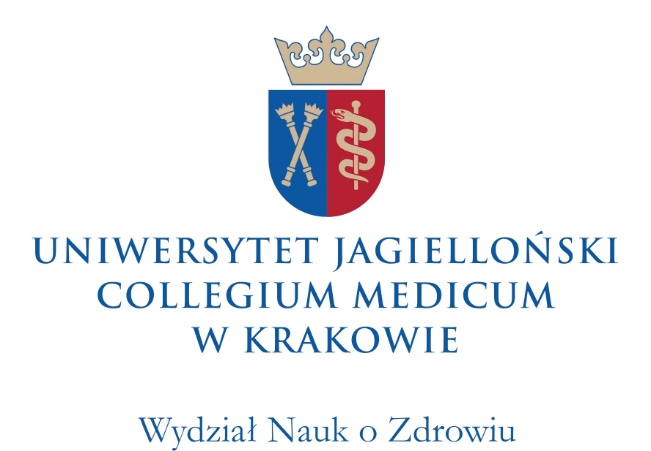 Uchwała nr 10/5/2024
 Rady Wydziału Nauk o ZdrowiuUniwersytetu Jagiellońskiego - Collegium Medicum 
z dnia 15.05.2024 r.w sprawie: zasad odbywania studiów według Indywidualnej Organizacji Studiów obowiązujących na kierunkach studiów prowadzonych na Wydziale Nauk o Zdrowiu UJ CMNa podstawie §24 ust 1 i §25 ust. 6-9 Uchwały nr 25/IV/2019 Senatu Uniwersytetu Jagiellońskiego z dnia 24 kwietnia 2019 r. w sprawie: Regulaminu studiów pierwszego stopnia, drugiego stopnia oraz jednolitych studiów magisterskich z późn. zm. uchwala się, co następuje:§1Wprowadza się zasady odbywania studiów według Indywidualnej Organizacji Studiów obowiązujące na kierunkach studiów prowadzonych na Wydziale Nauk o Zdrowiu UJ CM, stanowiące załącznik do niniejszej uchwały.§2Traci   moc   Uchwała nr 7/1/2023 Rady Wydziału Nauk o Zdrowiu Uniwersytetu Jagiellońskiego - Collegium Medicum z dnia 18 stycznia 2023 r. w sprawie: zasad odbywania studiów według Indywidualnego Programu Studiów obowiązujących na kierunkach studiów prowadzonych na Wydziale Nauk o Zdrowiu UJ CM.  §3Uchwała wchodzi w życie z dniem 1 października 2024 r.Dziekan Wydziału Nauk o Zdrowiu UJ CM
Dr hab. Piotr Pierzchalski, prof. UJ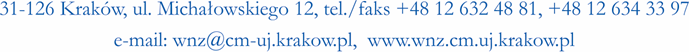 Załącznik nr 1 Zasady odbywania studiów według Indywidualnej Organizacji Studiów obowiązujące na kierunkach studiów prowadzonych na Wydziale Nauk o Zdrowiu UJ CMDecyzję w sprawie Indywidualnej Organizacji Studiów podejmuje Prodziekan ds. studenckich na wniosek studenta. Indywidualna Organizacja Studiów może polegać w szczególności na: modyfikacji sekwencyjnego systemu zajęć i egzaminów oraz modyfikacji formy zaliczeń i egzaminów, rozkładu zajęć dydaktycznych w ramach toku studiów lub wymiaru godzin zajęć dydaktycznych,eksternistycznym zaliczaniu zajęć, w porozumieniu z prowadzącym zajęcia,zmianach terminów egzaminów i zaliczeń.Z Indywidualnej Organizacji Studiów może skorzystać student, którego sytuacja nie pozwala na uczęszczanie na zajęcia i zaliczanie przedmiotów zgodnie z programem studiów, w szczególności w przypadku:niepełnosprawności lub choroby,odbywania studiów na więcej niż jednym kierunku studiów,ciąży lub sprawowania opieki na dzieckiem, udziału w programie wymiany, której stroną jest Uniwersytet, aktywnej działalności w samorządzie studenckim lub uczelnianej organizacji studenckiej na rzecz Uniwersytetu.O Indywidualną Organizację Studiów na kierunkach o profilu ogólnoakademickim może ubiegać się student:studiów pierwszego stopnia od pierwszego roku studiów,studiów drugiego stopnia od pierwszego roku studiów,O Indywidualną Organizację Studiów na kierunkach o profilu praktycznym może ubiegać się student:studiów pierwszego stopnia po zaliczeniu pierwszego roku studiów,studiów drugiego stopnia od pierwszego roku studiów,studiów jednolitych magisterskich po zaliczeniu pierwszego roku studiów.Indywidualna Organizacji Studiów nie dotyczy zajęć praktycznych/klinicznych/praktyk zawodowych prowadzonych na kierunkach o profilu praktycznym lub ogólnoakademickim, których realizacja wynika z sekwencyjności i/lub organizacji zajęć. W wyjątkowych  uzasadnionych przypadkach Prodziekan ds. studenckich może wyrazić zgodę na odbycie zajęć praktycznych/klinicznych/praktyk zawodowych w ramach Indywidualnego Planu Studiów, jeśli możliwe jest zorganizowanie takich zajęć lub praktyk zawodowych dla studenta i pozwala na to sekwencyjność przedmiotów.Student składa wniosek o odbywanie studiów wg. Indywidualnej Organizacji Studiów za pośrednictwem systemu USOSweb. Wniosek należy złożyć w terminie 7 dni od rozpoczęcia semestru, w którym student chce skorzystać z Indywidualnej Organizacji Studiów. W wyjątkowych i uzasadnionych przypadkach wniosek można złożyć w trakcie roku akademickiego. W przypadku studentów zakwalifikowanych do wymiany studenckiej wniosek należy złożyć przed rozpoczęciem semestru, w którym rozpoczyna się wymianaDo wniosku student załącza (w formie plików pdf):wykaz i zasady realizacji przedmiotów – dokument powinien mieć formę jednego pliku pdf, zawierającego wykaz przedmiotów, których ma dotyczyć Indywidualny Plan studiów oraz korespondencję mailową (wzór maila koordynatora przedmiotu w załączniku A) dokumentującą warunki realizacji zajęć i zaliczenia poszczególnych przedmiotów, uzgodnione wcześniej z ich koordynatorami. dokumentację potwierdzającą okoliczności, o których mowa w pkt. 3, wskazane we wniosku.Decyzję w sprawie Indywidualnej Organizacji Studiów student otrzymuje za pośrednictwem systemu USOSweb.II. Szczegółowe zasady korzystania z Indywidualnej Organizacji Studiów w związku z uczestnictwem w programach wymiany studenckiej z uczelniami zagranicznymi lub krajowymi1.  Student korzystający z Indywidualnej Organizacji Studiów w związku z uczestnictwem w programach wymiany niezwłocznie po uzyskaniu od koordynatora programu wymiany potwierdzenia zakwalifikowania do wyjazdu, jest zobowiązany do uzgodnienia warunków zaliczenia przedmiotów określonych jako obowiązkowe w programie studiów w danym semestrze/roku z koordynatorami tych przedmiotów. Dotyczy to również przedmiotów fakultatywnych, których student nie planuje zaliczyć na zasadach określonych w punkcie 3.2. Student korzystający z Indywidualnej Organizacji Studiów w związku z uczestnictwem w programach wymiany może wystąpić o zgodę na zaliczenie przedmiotu obowiązkowego w programie studiów, realizowanym na Wydziale Nauk o Zdrowiu UJ CM, poprzez zaliczenie przedmiotu realizowanego w trakcie wymiany, jeśli efekty uczenia się w obu przedmiotach są zbieżne. Student kontaktuje się z koordynatorem przedmiotu prowadzonego na Wydziale Nauk o Zdrowiu UJ CM, który opiniuje możliwość proponowanego sposobu zaliczenia przedmiotu. W przypadku opinii negatywnej, koordynator podaje uzasadnienie oraz inne proponowane warunki zaliczenia przedmiotu. Opinię koordynatora przedmiotu student dołącza do wniosku o Indywidualną Organizację Studiów. 3. W przypadku braku odpowiednika przedmiotu realizowanego w ramach wymiany wśród przedmiotów obowiązkowych w programie studiów realizowanym na Wydziale Nauk o Zdrowiu UJ CM, student ma prawo do zaliczenia przedmiotu z wymiany jako przedmiotu fakultatywnego lub dodatkowo dla kierunku zdrowie publiczne z wybranej ścieżki specjalizacyjnej. Chęć zaliczenia przedmiotu z wymiany jako przedmiotu fakultatywnego lub ze ścieżki specjalizacyjnej student zgłasza Prodziekanowi ds. studenckich za pośrednictwem właściwego pracownika Dziekanatu. III. Szczegółowe zasady korzystania z Indywidualnej Organizacji Studiów dla studentów przyjętych na studia w trybie potwierdzania efektów uczenia się.
Student po uzyskaniu wpisu na studia w trybie potwierdzania efektów uczenia się i uzyskaniu decyzji o zaliczonych mu przedmiotach - w porozumieniu z koordynatorem programowym kierunku - ustala zasady realizacji pozostałych przedmiotów. W pierwszej kolejności student zobowiązany jest realizować przedmioty z roku niższego, następnie z aktualnego, a dopiero w dalszej kolejności z wyższego. W realizacji przedmiotów należy uwzględnić ich sekwencyjność.Załącznik A - WZÓR MAILA KOORDYNATORA PRZEDMIOTU Warunki 
realizacji i zaliczenia przedmiotu według Indywidualnej Organizacji Studiów ***(uzupełnia koordynator przedmiotu)Imię i nazwisko studenta, którego dotyczy wniosek: …………………………………………Nazwa przedmiotu: …………………………………………………………………………....Imię i nazwisko koordynatora przedmiotu: …………………………………………………...Przedmiot realizowany w semestrze zimowym/letnim lub przedmiot roczny* (niepotrzebne skreślić). Warunki realizacji i zaliczenia przedmiotu proponowane przez koordynatora przedmiotu (w przypadku braku zgody uzasadnienie): ……………………………………………………………………………………………………………………………………………………………………………………………………………………………………………………………………………………………………………………………………………………………………………………………………………………………………………………………………………………………………………………………………………………………………………………………………………………………………………………………………………………………………………………………………………………................................................................................................*** UWAGA! Powyższy formularz powinien zostać uzupełniony przez koordynatora i umieszczony w treści maila kierowanego do studenta, ubiegającego się o Indywidualną Organizację Studiów.